Come to theGreenville Public Library for Illinois State Library’s AnnualFamily Reading Night!Thursday, November 17th7:00 – 7:45 p.m.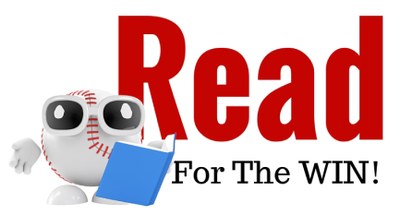 Listen, sing, and create withPrincess Lugge and  Mrs. Mains. See you at the library!